Mi Via COVID-19 Emergency Over 40 hrs. Homemaker/Direct Support Services TimesheetForm and timesheet must be submitted by twelve noon (12:00 pm) the Monday after the Pay Period ends.  Employee Signature					Date				Employee Printed NameEmployer Signature					Date				Employer Printed NameHow to Complete Overtime Timesheet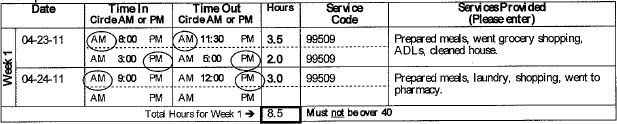 Time worked up to 40 hours shall still be entered and approved in FOCoS.Overtime hours shall be entered and requested by the EOR using the paper timesheet.Please write clearly. All columns must be completed.You must complete “Time In”, “Time Out”, “Hours”, The only “Service Code”, approved for overtime is 99509 Homemaker/Direct 	Support Services.In the “Services Provided” space, briefly describe the activities carried out that day to 	support the member/participant’s SSP outcomes.Employer and Employees must sign, date and print their name in the space 	provided.Please email this form and the paper overtime timesheet to HSD and DOH. Please indicate 	in the email Subject line: COVID-19 Overtime Request.	Lorie Pacheco, HSD:	 			loriea.pacheco2@state.nm.us	Melanie Buenviaje, HSD:	 		melanie.buenviaje@state.nm.us	Jennifer Rodriguez, DOH:	 		jennifer.rodriguez@state.nm.usThe form and timesheet must be submitted by twelve noon (12:00 pm) the Monday after 	the Pay Period ends.  If documents are received after this time, there is no guarantee that 	the overtime request will be processed or paid. If you do not have access to a scanner, you can take a picture of the completed, signed and approved forms and send the photo to all three email addresses.E-Signatures will be accepted.Incomplete timesheets will not be processed and will be returned to the Consultant 	and Employer.Employee Name:     Employee Name:     Employee Name:     Employee Name:     Employee Name:     Employee Name:     Employee Name:     Employee Name:     Employee Name:     Employee ID# (last 4 digits of employee’s social security #):Employee ID# (last 4 digits of employee’s social security #):Member/Participant:     Member/Participant:     Member/Participant:     Member/Participant:     Member/Participant:     Member/Participant:     Member/Participant:     Member/Participant:     Member/Participant:     Employee ID# (last 4 digits of employee’s social security #):Employee ID# (last 4 digits of employee’s social security #):Member/Participant’s Date of Birth:     Member/Participant’s Date of Birth:     Member/Participant’s Date of Birth:     Member/Participant’s Date of Birth:     Member/Participant’s Date of Birth:     Member/Participant’s Date of Birth:     Member/Participant’s Date of Birth:     Member/Participant’s Date of Birth:     Member/Participant’s Date of Birth:     Pay Period BeginDate     Pay Period EndDate     DateDateTime InCircle AM or PMTime InCircle AM or PMTime OutCircle AM or PMTime OutCircle AM or PMTime OutCircle AM or PMHoursService CodeServices Provided(Please enter)Services Provided(Please enter)                            Week 1AMAMPMPMAMAMAMAMPMPM                            Week 1AMAMPMPMAMAMAMAMPMPM                            Week 1AMAMPMPMAMAMAMAMPMPM                            Week 1AMAMPMPMAMAMAMAMPMPM                            Week 1AMAMPMPMAMAMAMAMPMPM                            Week 1AMAMPMPMAMAMAMAMPMPM                            Week 1AMAMPMPMAMAMAMAMPMPMTotal over time Hours for Week 1 Total over time Hours for Week 1 Total over time Hours for Week 1 Total over time Hours for Week 1 Total over time Hours for Week 1 Total over time Hours for Week 1 Total over time Hours for Week 1 Must not be over 40Must not be over 40Must not be over 40                          Week 2AM AMPM PMPM PMAM AMPM PM                          Week 2AMAMPMPMPMPMAMAMPMPM                          Week 2AMAMPMPMPMPMAMAMPMPM                          Week 2AMAMPMPMPMPMAMAMPMPM                          Week 2AMAMPMPMPMPMAMAMPMPM                          Week 2AMAMPMPMPMPMAMAMPMPM                          Week 2AMAMPMPMPMPMAMAMPMPMTotal over time Hours for Week 2 Total over time Hours for Week 2 Total over time Hours for Week 2 Total over time Hours for Week 2 Total over time Hours for Week 2 Total over time Hours for Week 2 Total over time Hours for Week 2 Must not be over 40Must not be over 40Must not be over 40Total Hours for Timesheet (2 weeks)		Total Hours for Timesheet (2 weeks)		Total Hours for Timesheet (2 weeks)		Total Hours for Timesheet (2 weeks)		Total Hours for Timesheet (2 weeks)		Total Hours for Timesheet (2 weeks)		Total Hours for Timesheet (2 weeks)		Must not be over 80Must not be over 80Must not be over 80